Борьба с амброзией полыннолистной!Амбро́зия полынноли́стная  —однолетнее травянистое растение, опасный карантинный сорняк!	          Амброзия опасна и для здоровья людей. Во время цветения она                    образует огромное количество пыльцы, многократное вдыхание которой вызывает заболевание аллергией со следующими симптомами: повышение температуры, слезотечение, конъюнктивит, ухудшение зрения, в тяжелых случаях – отек легких. Амброзия причиняет как биологический, так и технологический ущерб окружающей среде, земледелию, сильно угнетает культурные растения, особенно яровые, и сильно истощает и иссушают почву. 	Мероприятия, направленные на борьбу с амброзией необходимо проводить своевременно, не допуская ее массового цветения, созревания семян и вторичного заражения земельных участков.!                                                                                                                                           Прокуратура Калининского района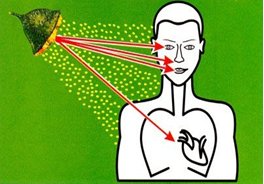 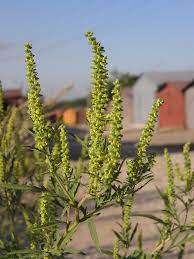 